РАБОЧАЯ ПРОГРАММА УЧЕБНОГО ПРЕДМЕТА «АНГЛИЙСКИЙ  ЯЗЫК»2 – 4  КЛАССПланируемые результаты освоения учебного предмета «Английский язык»Личностные результаты:1. Формирование основ российской гражданской идентичности, чувства гордости за свою Родину, российский народ и историю России, осознание своей этнической и национальной принадлежности; формирование ценностей многонационального российского общества; становление гуманистических и демократических ценностных ориентаций.2. Формирование целостного, социально ориентированного взгляда на мир в его органичном единстве и разнообразии природы, народов, культур и религий.3. Формирование уважительного отношения к иному мнению, истории и культуре других народов.4. Овладение начальными навыками адаптации в динамично изменяющемся и развивающемся мире.5. Принятие и освоение социальной роли обучающегося, развитие мотивов учебной деятельности и формирование личностного смысла учения.6. Развитие самостоятельности и личной ответственности за свои поступки, в том числе в информационной деятельности, на основе представлений о нравственных нормах, социальной справедливости и свободе.7. Формирование этических потребностей, ценностей и чувств.8. Развитие этических чувств, доброжелательности и эмоционально-нравственной отзывчивости, понимания и сопереживания чувствам других.9. Развитие навыков сотрудничества со взрослыми и сверстниками в разных социальных ситуациях, умение не создавать конфликтов и находить выходы из спорных ситуаций.10. Формирование установки на безопасный, здоровый образ жизни, наличие мотивации к творческому труду, работе на результат, бережному отношению к материальным и духовным ценностям.Метапредметные результаты:1. Овладение способностью принимать и сохранять цели и задачи учебной деятельности, поиска средств ее осуществления.2. Освоение способов решения проблем творческого и поискового характера.3. Формирование умения планировать, контролировать и оценивать учебные действия в соответствии с поставленной задачей и условиями ее реализации; определять наиболее эффективные способы достижения результата.4. Формирование умения понимать причины успеха/неуспеха учебной деятельности и способности конструктивно действовать даже в ситуациях не успеха.5. Освоение начальных форм познавательной и личностной рефлексии.6. Использование знаково-символических средств представления информации для создания моделей изучаемых объектов и процессов, схем решения учебных и практических задач.7. Активное использование речевых средств и средств информационных и коммуникационных технологий (далее ИКТ) для решения коммуникативных и познавательных задач.8. Использование различных способов поиска (в справочных источниках и открытом учебном информационном пространстве сети Интернет), сбора, обработки, анализа, организации, передачи и интерпретации информации в соответствии с коммуникативными и познавательными задачами и технологиями учебного предмета в том числе умение вводить текст с помощью клавиатуры, фиксировать (записывать) в цифровой форме изменяемые величины и анализировать изображения, звуки, готовить свое выступление и выступать с аудио-, видео- и графическим  сопровождением; соблюдать нормы информационной избирательности, этики и этикета9. Овладение навыками смыслового чтения текстов различных стилей и жанров в соответствии с целями и задачами; осознанно строить речевое высказывание в соответствии с задачами коммуникации и составлять тексты в устной и письменной формах.10. Овладение логическими действиями сравнения, анализа, синтеза, обобщения, классификации по родовым признакам, установления аналогий и причинно-следственных связей, построения рассуждений, отнесения к известным понятиям.11. Готовность слушать собеседника и вести диалог; готовность признавать возможность существования различных точек зрения и права каждого иметь свою; излагать свое мнение и аргументировать свою точку зрения и оценку событий.12. Определение общей цели и путей ее достижения; умение договариваться о распределении функций и ролей в совместной деятельности; осуществлять взаимный контроль в совместной деятельности, адекватно оценивать собственное поведение и поведение окружающих.13. Готовность конструктивно разрешать конфликты посредством учета интересов сторон и сотрудничества.14. Овладение начальными сведениями о сущности и особенностях объектов, процессов и явлений действительности (природных, социальных, культурных, технических и др.) в соответствии с содержанием конкретного учебного предмета.15. Овладение базовыми предметными и межпредметными понятиями, отражающими существенные связи и отношения между объектами и процессами.16. Умение работать в материальной и информационной среде начального общего образования (в том числе с учебными моделями) в соответствии с содержанием конкретного учебного предмета.Предметные результаты: Приобретение начальных навыков общения в устной и письменной форме с носителями иностранного языка на основе своих речевых возможностей и потребностей; освоение правил речевого и неречевого поведения;Освоение начальных лингвистических представлений, необходимых для овладения на элементарном уровне устной и письменной речью на иностранном языке, расширение лингвистического кругозора;Формирование дружелюбного отношения и толерантности к носителям другого языка на основе знакомства с жизнью своих сверстников в других странах, с детским фольклором и доступными образцами детской художественной литературы.Коммуникативные уменияГоворениеВыпускник научится:- участвовать в элементарных диалогах (этикетном, диалоге-расспросе, диалоге-побуждении), соблюдая нормы речевого этикета, принятые в англоязычных странах;-составлять небольшое описание предмета, картинки, персонажа;- рассказывать о себе, своей семье, друге.Выпускник получит возможность научиться:- воспроизводить наизусть небольшие произведения детского фольклора;- составлять краткую характеристику персонажа;- кратко излагать содержание прочитанного текста.АудированиеВыпускник научится:- понимать на слух речь учителя об одноклассниках при непосредственном общении и вербально/не вербально реагировать на услышанное;- воспринимать на слух в аудиозаписи и понимать основное содержание небольших сообщений, рассказов, сказок, построенных в основном на знакомом языковом материале.Выпускник получит возможность научиться:- воспринимать на слух аудио текст и полностью понимать содержащуюся в нем информацию;- использовать контекстуальную или языковую догадку при восприятии на слух текстов, содержащих некоторые незнакомые слова.ЧтениеВыпускник научится:- соотносить графический образ английского слова с его звуковым образом;- читать вслух небольшой текст, построенный на изученном языковом материале, соблюдая правила произношения и соответствующую интонацию;- читать про себя и понимать содержание небольшого текста, построенном в основном на изученном языковом материале;- читать про себя и находить необходимую информацию.Выпускник получит возможность научиться:- догадываться о значении незнакомых слов по контексту;- не обращать внимания на незнакомые слова, не мешающие понимать основное содержание текста.ПисьмоВыпускник научится:- выписывать из текста слова, словосочетания и предложения;- писать поздравительную открытку к Новому году, Рождеству, дню рождения (с опорой на образец);- писать по образцу краткое письмо зарубежному другу (с опорой на образец);Выпускник получит возможность научиться:- в письменной форме кратко отвечать на вопросы к тексту;- составлять рассказ в письменной форме по плану/ключевым словам;-заполнять простую анкету;- правильно оформлять конверт, сервисные поля в системе электронной почты (адрес, тема сообщения).Языковые средства и навыки оперирования имиГрафика, каллиграфия, орфографияВыпускник научится:- воспроизводить графически и каллиграфически корректно все буквы английского алфавита (полу печатное написание букв, буквосочетаний, слов);- пользоваться английским алфавитом, знать последовательность букв в нем;- списывать текст;- восстанавливать слово в соответствии с решаемой учебной задачей;- отличать буквы от знаков транскрипции.Выпускник получит возможность научиться:- сравнивать и анализировать буквосочетания английского языка и их транскрипцию;- группировать слова в соответствии с изученными правилами чтения;- уточнять написание слова по словарю;- использовать экранный перевод отдельных слов (с русского языка на иностранный язык и обратно).Фонетическая сторона речиВыпускник научится:- различать на слух и адекватно произносить все звуки английского языка, соблюдая нормы произношения звуков;- соблюдать правильное ударение в изолированном слове, фразе;- различать коммуникативные типы предложений по интонации;- корректно произносить предложения с точки зрения их ритмико-интонационных особенностей.Выпускник получит возможность научиться:- распознавать связующее r в речи и уметь его использовать;- соблюдать интонацию перечисления;- соблюдать правила отсутствия ударения на служебных словах (артиклях, союзах, предлогах);- читать изучаемые слова по транскрипции.Лексическая сторона речиВыпускник научится:- узнавать в письменном и устном тексте изученные лексические единицы, в том числе словосочетания, пределах тематики на ступени начального общего образования;- употреблять в процессе общения активную лексику в соответствии с коммуникативной задачей;- восстанавливать текст в соответствии с решаемой учебной задачей.Выпускник получит возможность научиться:- узнавать простые словообразовательные элементы;- опираться на языковую догадку в процессе чтения и аудирования (интернациональные и сложные слова). Грамматическая сторона речиВыпускник научится: - распознавать и употреблять в речи основные коммуникативные типы предложений;-  распознавать в тексте и употреблять в речи изученные части речи: существительные            с определенным/неопределенным/нулевым артиклем, существительные в единственном и множественном числе; глагол связку to be; глаголы в Present, Past, Future Simple; модальные глаголы can, may, must; личные, притяжательные и указательные местоимения; прилагательные в положительной, сравнительной и превосходной степени; количественные (до 100) и порядковые (до 30) числительные; наиболее употребительные предлоги для выражения временных и пространственных отношений.Выпускник получит возможность научиться:- узнавать сложносочиненные предложения с союзами and и but;- использовать в речи безличные предложения (It’scold.It’s 5 o’clock. It’s interesting), Предложения с конструкцией there is/ there are; - оперировать в речи неопределенными местоимениями some, any (некоторые случаи употребления: Can I have some tea? Is there any milk in the fridge? – No, there isn’t any);- оперировать в речи наречиями времени (yesterday, tomorrow, never, usually, often, sometimes); наречиями степени (much, little, very);- распознавать в тексте и дифференцировать слова по определенным признакам (существительные, прилагательные, модальные/смысловые глаголы).2. Содержание учебного предмета «Английский язык»Предметное содержание речиПредметное содержание устной и письменной речи соответствует образовательным и воспитательным целям, а также интересам и возрастным особенностям младших школьников и включает следующие темы:Знакомство. С одноклассниками, учителем, персонажами детских произведений: имя, возраст. Приветствие, прощание (с использованием типичных фраз речевого этикета).Я и моя семья. Члены семьи, их имена, возраст, внешность, черты характера, увлечения/хобби. Мой день (распорядок дня, домашние обязанности). Покупки в магазине: одежда, обувь, основные продукты питания. Любимая еда. Семейные праздники: день рождения, Новый год/ Рождество. Подарки. Мир моих увлечений. Мои любимые занятия. Виды спорта и спортивные игры. Мои любимые сказки. Выходной день (в зоопарке, цирке), каникулы.Я и мои друзья. Имя, возраст, внешность, характер, увлечения/хобби. Совместные занятия. Письмо зарубежному другу. Любимое домашнее животное: имя, возраст, цвет, размер, характер, что умеет делать.Моя школа. Классная комната, учебные предметы, школьные принадлежности. Учебные занятия на уроках. Мир вокруг меня. Мой дом/квартира/комната: названия комнат, их размер, предметы мебели и интерьера. Природа. Любимое время года. Погода.Страна/страны изучаемого языка и родная страна. Общие сведения: название, столица. Литературные персонажи популярных книг моих сверстников (имена героев книг, черты характера). Небольшие произведения детского фольклора на изучаемом иностранном языке (рифмовки, стихи, песни, сказки).Некоторые формы речевого и неречевого этикета стран изучаемого языка в ряде ситуаций общения (в школе, во время совместной игры, в магазине)Коммуникативные умения по видам речевой деятельностиВ русле говорения1. Диалогическая формаУметь вести:- этикетные диалоги в типичных ситуациях бытового, учебно-трудового и межкультурного общения, в том числе полученные с помощью средств коммуникации;- диалог-расспрос (запрос информации и ответ на него);- диалог-побуждение к действию.2. Монологическая формаУметь пользоваться:- основными коммуникативными типами речи: описание, рассказ, характеристика (персонажей).В русле аудированияВоспринимать на слух и понимать:- речь учителя и одноклассников в процессе общения на уроке и вербально/невербально реагировать на услышанное;- небольшие доступные тексты в аудиозаписи, построенные в основном на изученном языковом материале, в том числе полученные с помощью средств коммуникации.В русле чтенияЧитать:-  вслух небольшие тексты, построенные на изученном языковом материале;- про себя и понимать тексты, содержащие как изученный языковой материал, так и отдельные новые слова, находить в тексте необходимую информацию (имена персонажей, где происходит действие и т. д.).В русле письмаВладеть умением выписывать из текста слова, словосочетания и предложения;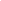 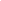  основами письменной речи: писать по образцу поздравление с праздником, короткое личное письмо.Языковые средства и навыки пользования имиГрафика, каллиграфия, орфография. Все буквы английского алфавита. Основные буквосочетания. Звуко-буквенные соответствия. Знаки транскрипции. Апостроф. Основные правила чтения и орфографии. Написание наиболее употребительных слов, вошедших в активный словарь.Фонетическая сторона речи. Адекватное произношение и различение на слух всех звуков и звукосочетаний английского языка. Соблюдение норм произношения: долгота и краткость гласных, отсутствие оглушения звонких согласных в конце слога или слова, отсутствие смягчения согласных перед гласными. Дифтонги. Связующее “r” (thereis/thereare). Ударение в слове, фразе. Отсутствие ударения на служебных словах (артиклях, союзах, предлогах). Членение предложений на смысловые группы. Ритмико-интонационные особенности повествовательного, побудительного и вопросительного (общий и специальный вопросы) предложений. Интонация перечисления. Чтение по транскрипции изученных слов.Лексическая сторона речи. Лексические единицы, обслуживающие ситуации общения в пределах тематики начальной школы, в объёме 500 лексических единиц для двустороннего (рецептивного и продуктивного) усвоения, простейшие устойчивые словосочетания, оценочная лексика и речевые клише как элементы речевого этикета, отражающие культуру англоговорящих стран. Интернациональные слова (например, project, portfolio, garage, tennis). Начальное представление о способах словообразования: суффиксация (суффиксы-еr, -от, -tion, -ist, -ful, -ly, -teen, -ty, -th) teach – teacher, friend – friendly, словосложение (postcard), конверсия (play –to play).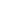 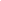 Грамматическая сторона речи. Основные коммуникативные типы предложений: повествовательное, вопросительное, побудительное. Общий и специальный вопросы. Вопросительные слова: what, who, when, where, why, how. Порядок слов в предложении. Утвердительные и отрицательные предложения. Простое предложение с простым глагольным сказуемым (Не speaks English.), составным именным (My family is big.) и составным глагольным (I like to dance.She can skate well.) сказуемым. Побудительные предложения в утвердительной (Help me, please.) и отрицательной (Don’t be late!) формах. Безличные предложения в настоящем времени (It is cold.It’s five o’clock.). Предложения с оборотом there is/there are. Простые распространённые предложения. Предложения с однородными членами. Сложносочинённые предложения с союзами and и but. Сложноподчинённые предложения с союзом because. Правильные и неправильные глаголы в Present, Future, Past Simple. Неопределённая форма глагола. Глагол-связка to be. Модальные глаголы can, may, must, have to. Глагольные конструкции “I’d like to ...”. Существительные в единственном и множественном числе (образованные по правилу и исключения), существительные с неопределённым, определённым и нулевым артиклем. Притяжательный падеж имён существительных. Прилагательные в положительной, сравнительной и превосходной степени, образованные по правилам и исключения. Местоимения: личные (в именительном и объектном падежах), притяжательные, вопросительные, указательные (this/these, that/those), неопределённые (some, any – некоторые случаи употребления). Наречия времени (yesterday,tomorrow, never, usually, often, sometimes).Наречия степени (much,little, very).Количественные числительные до 100, порядковые числительные до 30. Наиболее употребительные предлоги:in, on, at, into, to, from, of, with.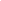 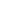 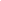 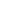 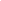 Социокультурная осведомлённостьВ процессе обучения английскому языку в начальной школе учащиеся знакомятся с названиями стран изучаемого языка, некоторыми литературными персонажами популярных детских произведений, сюжетами некоторых популярных сказок, а также небольшими произведениями детского фольклора (стихи, песни) на иностранном языке, элементарными формами речевого и неречевого поведения, принятого в странах изучаемого языка.Общеучебные уменияВ процессе изучения курса «Иностранный язык» младшие школьники:- совершенствуют приёмы работы с текстом, опираясь на умения, приобретённые на уроках родного языка (прогнозировать содержание текста по заголовку, данным к тексту рисункам, списывать текст, выписывать отдельные слова и предложения из текста и т. п.);- овладевают более разнообразными приёмами раскрытия значения слова, используя словообразовательные элементы; синонимы, антонимы, контекст;- совершенствуют общеречевые коммуникативные умения, например: начинать и завершать разговор, используя речевые клише; поддерживать беседу, задавая вопросы и переспрашивая;- учатся осуществлять самоконтроль, самооценку;- учатся самостоятельно выполнять задания с использованием компьютера (при наличии мультимедийного приложения).2 классЗнакомство. Ситуации бытового общения (приветствуют, прощаются, узнают как дела, знакомятся, расспрашивают о возрасте). Диалог-расспрос.Тексты рифмовок, песен.Мои буквы.Мои первые английские буквы. Буквосочетания. Большие и маленькие буквы! Знакомство с главными героями учебника. Фразы приветствия, прощания. Алфавит: a-z. Буквы и звуки. Буквосочетания: sh, ch, th, ph. Заглавные буквы алфавита.Моя семья. Члены семьи. Учим названия цветов! Введение лексики по теме «Моя семья». Структуры “This is …”, “I’m…”.«Кто это?» Отработка лексики по теме «Моя семья» в устной речи. Цвета. Выполнение лексико- грамматических упражнений. Развитие умений и навыков устной речи по теме «Моя семья». Формирование умений и навыков в чтении по теме «Моя семья».Это мой дом. Мой дом. Введение лексики. Структура “It’s a…’ Что есть в твоем доме? Отработка лексики. Игра «Где Чаклз?» Закрепление лексики. Названия комнат в доме. Работа по картинкам. Проект «Мой дом». В ванной комнате. Сказка о городской и деревенской мышах. Сады в Великобритании и России. Контрольная работа по теме «Мой дом». Анализ контрольной работы. Вопросительная структура «Is the bed in the bedroom?». Формирование умений и навыков чтения по теме «На кухне». Моя комната. Монологические высказывания. Добро пожаловать! Это мой дом. Работа с текстом. Текущий контроль по теме «Мой дом». Диалог – расспрос о предметах мебели в доме, погоде, о том, где находятся члены семьи. Рассказ о своём доме, погоде. Тексты рифмовок, песен. Глагол-связка to be в отрицательных и вопросительных предложениях в Present Simple, в структуре It`s a bed, безличные предложения в настоящем времени, личные местоимения в именительном и объектном падежах (I, she, he, me, you), существительные в единственном и множественном числе, образованные по правилу, вопросительное местоимение where, предлоги on, it.Моя любимая еда. Мой день рождения. Устный счет. Числительные от 1 до 10. Аппетитный шоколад. Чем угощают на дне рождения? Любимая еда. Я люблю кушать… Игра «Теперь я знаю». Мини- проект «Поздравительная открытка». Традиционные блюда британской и русской кухни. Сказка о городской и деревенской мышах. Акцентуализация изученного материала. Проверочная работа по теме « Еда».Сколько тебе лет? Работа с числительными от 1 до 10. Структура “How many?” Отработка лексики в лексико-грамматических упражнениях. Я люблю шоколад, а ты? Любимые блюда. Чтение диалогов. Структуры “I like/don’t like”, “I have got”. С Днем рождения! Праздничные блюда. Поздравительная открытка «С Днем рождения!». Формирование умений и навыков в письменной речи. Урок-игра «Отгадай слово». Закрепление. «Числительные, названия блюд»Животные. Мои животные. Модальный глагол can. Я могу прыгать! А что умеешь делать ты? В цирке. Животные в цирке. Сказка о городской и деревенской мышах. Домашние животные в России и Великобритании. Мини - проект «Я умею». Игра «Теперь я знаю». Контрольная работа по теме «Животные». Анализ контрольной работы.Поговорим о животных. Структура “I can”. Знакомство с глаголами движения. Отработка структуры “I can Jump”. Что я умею делать? Работа с глаголом “can/can’t”. Урок-игра «Что умеют делать животные». Аудирование: «В цирке». Утвердительные и отрицательные ответы с глаголом can/can’t.).Мои любимые игрушкиИгрушки. Введение лексики. Предлоги места. «Где плюшевый мишка?». Текущий контроль чтения. Закрепление лексики по теме: «Любимые игрушки», структура “I’ve got”. Введение лексики по теме «Внешность». Мишка Тэдди. Структура “He’s got”. Контроль умений и навыков чтения: по теме «Внешность». Мой любимый оловянный солдатик. Структура “It’s got”. Контроль умений и навыков аудирования: «Как я выгляжу». Формирование умений и навыков в чтении по теме «Игрушки». Контроль умений и навыков письменной речи: «Любимая игрушка». Контроль умений и навыков устной речи: по теме «Игрушки»Диалог – расспрос (о том, где находятся игрушки, что умеют делать одноклассники) и диалог – побуждение к действию (обмениваются репликами о том, как выглядят и что умеют делать).Мы любим лето.Введение лексики по теме «Летние каникулы». Одежда в разное время года. Структура “I’m wearing”. Настоящее длительное время. Какая сегодня погода? Ветрено! «Со мной на Волшебный остров». Разучивание стихотворения. Контроль навыков и умений по чтению: «Под парусом в круиз». Лето и другие времена года. Чтение мини-текстов. «Давай поиграем!» Отработка лексики в упражнениях. Контроль изученного материала за 2 класс. Ознакомительное чтение «Я счастлив в своем доме». Урок-игра «Выбери правильный ответ» Закрепление пройденной лексики, грамматики.3 классСнова в школу.Ситуации бытового общения (приветствуют, прощаются, узнают как дела, знакомятся, расспрашивают о возрасте). Правила речевого этикета англоговрящих стран при встрече, знакомстве. Тексты рифмовок, песен. Правильное ударение в словах и фразах, интонацию в целом. Глагол-связка to be в утвердительных, отрицательных предложениях в Present Simple. Английские мужские и женские имена.Школьные дни.Школьные принадлежности. Школьные предметы (уроки). Введение базовой лексики по теме (ручка, линейка, карандаш, резинка, портфель и т.д.).  Глагол-связка to be в утвердительных, отрицательных предложениях в Present Simple (сокращённые формы). Глагол to have в утвердительных и отрицательных предложениях в Present Simple. Повелительное наклонение. Притяжательные местоимения. Числительные 1-20. Начальные школы Великобритании и России. Вопрос: «Какой твой любимый предмет?» и ответ на него.Семейные моменты.Введение базовой лексики по теме (семейное древо, младшая сестра, младший брат, тётя, дядя и т.д.). Притяжательные местоимения. Вопрос: «Кто это?» и ответ на него. Особенности образования множественного числа имён существительных. Вопрос: «Как дела?» и ответ на него. Члены семьи. Рассказ о своём доме, погоде. Тексты рифмовок, песен. Глагол-связка to be в отрицательных и вопросительных предложениях в Present Simple.Все, что я люблю.Введение лексики по теме (лимонад, пицца, желе, овощи, вода, сыр, яйца и т.д.). Продукты. Любимая еда. Небольшие тексты, построенные на изученном языковом материале.  Диалог-расспрос «Какая твоя любимая еда?» Особенности построения вопроса общего типа и краткого ответа на него в настоящем простом времени. Употребление модального глагола «мочь, уметь» в значении разрешения.Мир моих увлечений.Введение лексики по теме (музыкальная шкатулка, аэроплан, слон, поезд, кукла и т.д.). Небольшие тексты, построенные на изученном языковом материале. Притяжательный падеж имени существительного (особенности строения и употребления). Употребление неопределённого артикля. Указательные местоимения в единственном и множественном числе. Правильное ударение в словах и фразах, интонация в целом.Домашние животные.Введение лексики по теме (голова, ноги, тело, хвост, худой, толстый, длинный, короткий и т.д.). Особенности употребления глагола «иметь» в 3 лице единственном числе. Модальный глагол «мочь, уметь» в утвердительной и отрицательной форме. Числительные от 20 до 50. Вопрос: «Сколько лет…?» и ответ на него.Диалог – расспрос (о том, где находятся игрушки, что умеют делать одноклассники) и диалог – побуждение к действию (обмениваются репликами о том, как выглядят и что умеют делать).Дом, милый дом.Названия комнат. Предлоги места. Введение лексики по теме (кухня, спальня, ванная, гостиная, сад, зеркало, холодильник, диван, буфет и т.д.). Употребление предлогов места. Структура «находиться, есть» с глаголом в единственном и множественном числе (there is/there are) в утвердительной, отрицательной и вопросительной форме.Выходной день.Введение базовой лексики по теме (хорошо проводить время, играть на пианино, смотреть телевизор, рисовать картину и т.д.). Особенности построения и употребления настоящего продолженного времени (утверждение, отрицание, общий и специальный вопрос). Занятия в свободное время. Рифмованные произведения детского фольклора.День за днем.Введение базовой лексики по теме (понедельник, вторник, среда, четверг, пятница, суббота, воскресенье, слушать музыку, навещать друга, вставать, идти спать и т.д.). Употребление предлогов времени. Употребление настоящего простого и продолженного времён Present Simple/Present Continuous (утверждение, отрицание, общий и специальный вопрос).4 классСнова вместе.Приветствие. Прощание. Знакомство. Цвета. Геометрические формы. Игрушки. Активизация лексики «Знакомство». Приветствие, знакомство в этикетных диалогах. Активизация лексики «Геометрические фигуры, игрушки, цвета». Формирование умения приветствовать друг друга и учителя, знакомиться с новыми одноклассниками; диалог в ситуации бытового общения (приветствие, прощание, знакомство), активизация лексики по теме «Знакомство».Семья и друзья.Внешность. Предметы обихода. Мой друг. Моя семья. Числительные от 30 до 100. Столицы англоговорящих стран и городов России. Контроль аудирования по теме «Моя семья». Знакомство с лексикой «Внешность». Описание членов семьи по образцу. Знакомство с лексикой  «Предметы обихода», предлогами места. Правила чтения ar оr. Активизация лексики по теме «Мой друг», настоящее продолженное время. Овладение числительными от 30 до 100 по теме «Моя семья». Активизация в речи настоящего продолженного времени. Знакомство с произведением английской детской литературы сказкой «Златовласка и три медведя», часть 1. Столицы англоговорящих стран и города в России. Чтение и перевод текстов. Определение значения новых слов с помощью картинок, контекста и словаря в учебнике. Проект «Моя семья»,  формирование умения составлять рассказ о членах семьи. Систематизация и обобщение знаний  по теме «Моя семья».Рабочий день.Общественные места. Профессии. Спорт. Который час. Кем хотят быть подростки в англоговорящих странах и России. Кем я хочу быть.Чтения текста по теме «Кем хотят быть подростки в англоговорящих странах и России». Знакомство с новыми словами и активизация ранее изученной лексики по теме «Общественные места». Диалог- расспрос о профессиях с опорой на фотографию или картинку, наречиями частотности. Правила чтения “ir”, “ur”, “er”. Ознакомление с модальным глаголом «have to», активизация его в диалогах - расспросах. Сказка «Златовласка и три медведя», часть 2. Выразительное чтение вслух с соблюдением фразовых и логических ударений. Кем хотят быть подростки в англоговорящих странах и России. Овладение навыками чтения текста вслух и про себя, развитие языковой догадки. Проект «Профессии», формирование умений рассказывать о профессиях. Систематизация и обобщение знаний по теме «Работа и профессии». Контроль изученного материала.Любимая еда.Любимая еда. В магазине. Список продуктов. Любимая еда в англоговорящих странах. Аудирование по теме «Еда». Знакомство с новыми словами по теме «Любимая еда», активизация их в диалоге- расспросе о любимой еде. Активизация исчисляемых и неисчисляемых существительных с наречиями «many», «much», знакомство с правилом чтения буквы g. Ознакомление с лексикой по теме «В магазине» в этикетных диалогах. Активизация глагола «may» по теме «Список продуктов. Сказка «Златовласка и три медведя», часть 3. Выразительное чтение вслух с соблюдением фразовых и логических ударений. Любимая еда в англоговорящих странах. Определение значения новых слов с помощью картинок, контекста и словаря в учебнике. Проект «Любимая еда в России». Систематизация и обобщение знаний по теме «Еда». В зоопарке.Животные. Описание животных. Виды животных. Животные страны изучаемого языка. Животные России. В зоопарке. Контроль письменной речи по теме «В зоопарке». Знакомство с новыми словами по теме «Животные», активизация их в диалоге- расспросе. Формирование умений использования настоящего простого и продолженного времени, буквосочетания “оо”. Активизация степеней сравнения прилагательных. Активизация модальных глаголов в диалоге- расспросе. Сказка «Златовласка и три медведя», часть 4. Выразительное чтение вслух с соблюдением фразовых и логических ударений. Изучающее чтение. Проект «Животные России». Систематизация и обобщение знаний по теме «В зоопарке». Контроль изученного материала.Где ты был вчера?Порядковые числительные от 1 до 20. Чайная вечеринка. Эмоции и настроение. Типичные поздравления по различным случаям. Чтение текстов по теме «Где вы были вчера?». Знакомство с порядковыми числительными от 1 до 20, активизация их по теме «Чайная вечеринка». Активизация   употребления глагола to be в простом прошедшем времени. Чтение буквы “А” перед сочетанием согласных sk и  ll. Активизация лексики ,  чтение текста и описание картинок по образцу. Знакомство с порядковыми числительными от 20 до 50, составление высказываний с типичными пожеланиями по различным случаям. Сказка «Златовласка и три медведя», часть 5. Выразительное чтение текста с соблюдением фразовых и логических ударений. Изучающее чтение по теме «Традиции и обычаи стран изучаемого языка». Проект « Традиции и обычаи России».  Систематизация и обобщение знаний по теме.Расскажи сказку.Сказки стран изучаемого языка и России. Детский фольклор стран изучаемого языка и России. Аудирование по теме «Что вы делали вчера». Знакомство с алгоритмом написания поучительной сказки. Употребление правильных глаголов в утвердительной форме в простом прошедшем времени. Употребление правильных глаголов в отрицательной и вопросительной форме в простом прошедшем времени. Знакомство с историей страны изучаемого языка. Сказка «Златовласка и три медведя», часть 5. Выразительное чтение текста с соблюдением фразовых и логических ударений. Ознакомительное чтение произведений детского фольклора стран изучаемого языка и России.  Проект «Детский фольклор России». Систематизация и обобщение знаний по теме. Контроль изученного материала.Памятные дни.Самый лучший день. Развлечения и достопримечательности в стране изучаемого языка. Знаменательные дни в России.  Мой лучший день. Памятные даты России. Чтение текста по теме «Знаменательные дни в России». Активизация употребления неправильных глаголов в утвердительной форме в простом прошедшем времени по теме «Самый лучший день».  Активизация  употребления неправильных глаголов в отрицательной и вопросительной форме в простом прошедшем времени.  Чтение «у». Алгоритм написания рассказа  о своём самом лучшем дне в году по образцу.  Степени сравнения прилагательных. Закрепление изученной лексики и неправильных глаголов в описании событий прошлого. Сказка «Златовласка и три медведя», часть 7. Выразительное чтение текста с соблюдением фразовых и логических ударений. Развлечения и достопримечательности в стране изучаемого языка. Развитие  навыков чтения текста вслух и про себя, языковой догадки. Контроль чтения по теме  «Знаменательные дни в России». Проект «Памятные даты России». Систематизация и обобщение знаний по теме «Мой лучший день».Путешествия.Путешествия. Каникулы. Путешествия по России. Контроль устной речи по теме «Путешествия по России». Знакомство с названиями стран, диалог-расспрос с конструкцией «to be going to» по теме «Путешествия». Активизация употребления конструкции «to be going to», знакомство с правилами чтения слов с непроизносимыми согласными. Знакомство с новой лексикой по теме «Каникулы», активизация простого будущего времени в написании письма по образцу. Активизация лексики в диалогах- расспросах по теме «Путешествия». Сказка «Златовласка и три медведя», часть 8. Выразительное чтение текста с соблюдением фразовых и логических ударений. Систематизация и обобщение знаний по теме «Каникулы и путешествия». Итоговый контроль изученного материала за 4 класс.3.  Тематическое планирование  с указанием количества часов, отводимых на освоение каждой темы2 класс (68 часов)3 класс (68 часов)4 класс (68 часов)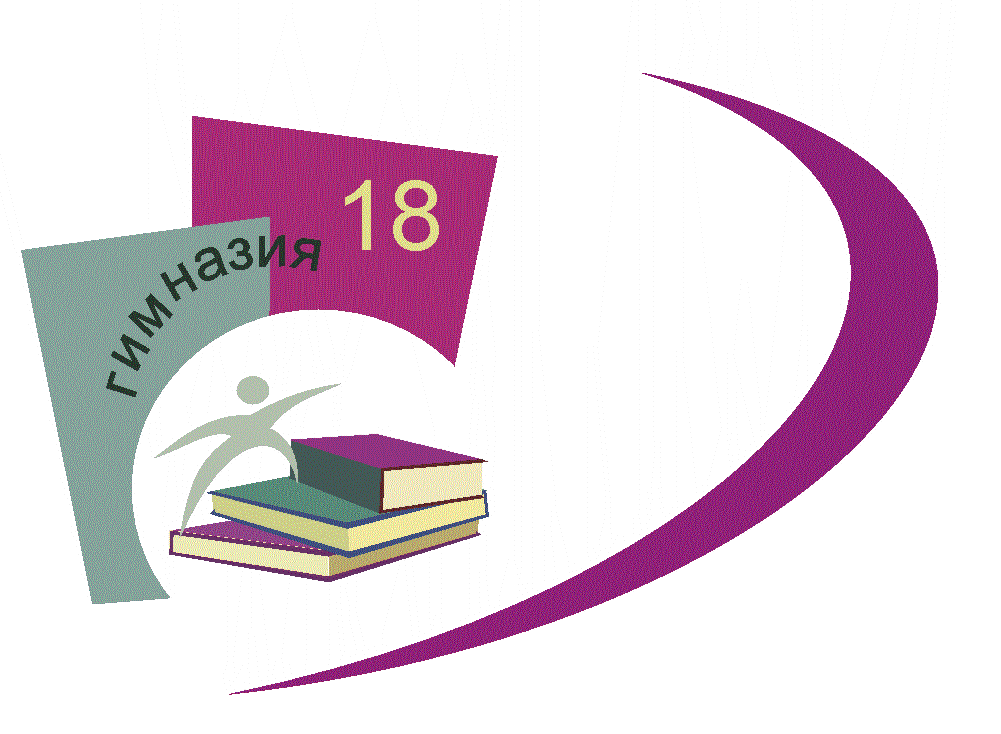 Приложение 1.5.Основной общеобразовательной программы  – образовательной  программы  начального общего образования МАОУ гимназии № 18, утвержденной приказом МАОУ гимназии № 18от 11.01.2021. № 17 № п/пТема урокаКол-во часовЗнакомствоЗнакомство2 часа1Знакомство.12Приветствие.1Мои буквы6 часов3Знакомство с буквами алфавита a-h.14Знакомство с буквами алфавита i-q.15Знакомство с буквами алфавита r-z.16Знакомство с буквосочетаниями ch, sh.17Знакомство с буквосочетаниями th, ph.18Знакомство с написанием заглавных букв алфавита.1Моя семьяМоя семья4 часа9Моя семья.110Моя семья.111Цвета предметов.112Изучаем цвета. Проверочная работа.1Это мой домЭто мой дом11 часов13Мой дом.114Мой дом.115Где Чаклз?116Где Чаклз?117В ванной.118В ванной.119Портфолио. Моя комната.120Сады в России и Великобритании.121Английская сказка.122Обобщающий урок.123Контрольная работа  1.1Моя любимая едаМоя любимая еда11 часов24Коррекция ошибок.  Мой день рождения.125Мой день рождения.126Вкусный шоколад.127Вкусный шоколад.128Моя любимая еда.129Моя любимая еда.130Портфолио. Моя любимая еда.131Традиционная английская еда.132Английская сказка.133Обобщающий урок.134Проверочная работа  2.1ЖивотныеЖивотные11 часов35Коррекция ошибок. Мои животные.136Мои животные.137Я умею прыгать.138Я умею прыгать.139В цирке.140В цирке.141Портфолио. Что я умею делать.142Любимые животные в Великобритании.143Английская сказка.144Обобщающий урок.145Контрольная работа 2.1Мои любимые игрушкиМои любимые игрушки11 часов46Коррекция ошибок. Мои игрушки.147Мои игрушки.148У нее голубые глаза.149У нее голубые глаза.150Чудесный мишка.151Чудесный мишка.152Портфолио. Моя любимая игрушка.153Традиционные игрушки в России и Великобритании.154Английская сказка.155Обобщающий урок.156Проверочная работа 3.1Мы любим летоМы любим лето12 часов57Коррекция ошибок. Мои каникулы.158Мои каникулы.159Ветрено.160Ветрено.161Волшебный остров.162Волшебный остров.163Портфолио. Мои каникулы.164Контрольная работа 3.165Каникулы в Великобритании. Обобщающий урок.166Годовая контрольная работа.167Коррекция ошибок. Английская сказка.168Время представлений.1Итого:Итого:68№ п/пТема урокаКол-во часовСнова в школуСнова в школу1 час1Добро пожаловать!1Школьные дниШкольные дни8 часов2Снова школа!13Числа от 11 до 20, примеры.14Школьные предметы.15Английские комиксы.16Игрушечный солдатик (часть 1).17Школы в Великобритании.18Начальная школа в России.19Входная контрольная работа.1Семейные моментыСемейные моменты9 часов10Коррекция ошибок. Новый член семьи.111Счастливая семья.112Семья.113Игрушечный солдатик (часть 2).114Семьи в России.115Семьи в Великобритании.116Мы большая дружная семья. Обобщение.117Контрольная работа №1.118Коррекция ошибок. Повторение.1Все, что я люблюВсе, что я люблю6 часов19Он любит желе.120Мой ланч.121Игрушечный солдатик (часть 3).122Давай перекусим.123Еда.124Проверочная работа.1Мир моих увлеченийМир моих увлечений9 часов25Коррекция ошибок. Игрушки для маленькой Бетси.126В моей комнате.127Игрушечный солдатик (часть 4).128Все любят подарки.129Обобщающий урок.130Контрольная работа № 2.131Коррекция ошибок. Повторение.132Расскажи мне историю.133Сказки.1Домашние животныеДомашние животные8 часов34Коровы смешные.135Существительные во множественном числе.136Умные животные.137Английские комиксы.138Игрушечный солдатик (часть 5).139Животные в Австралии.140Проверочная работа.141Коррекция ошибок. Бабушка! Дедушка!1Дом, милый домДом, милый дом10 часов42 Бабушка! Дедушка!143Мой дом.144Английские комиксы.145Игрушечный солдатик (часть 6).146Дома в Великобритании.147Дома в России.148Описание своего дома.149Обобщающий урок.150Контрольная работа № 3.151Коррекция ошибок. Повторение.1Выходной деньВыходной день8 часов52Мы отлично проводим время!1  53Мы отлично проводим время!154В парке. Английские комиксы155В парке.156Игрушечный солдатик (часть 7).157На старт, внимание, марш!158Отработка ЛЕ по теме "Свободное время"159Проверочная работа.1День за днемДень за днем9 часов60Коррекция ошибок. День развлечения.161День развлечения.162Письмо другу.163В мой выходной.164Игрушечный солдатик (часть 8). 165Обобщающий урок.166Годовая контрольная работа.167Коррекция ошибок. Повторение.168Время для мультфильмов.1Итого:Итого:68№ п/пТема урокаКол-во часовСнова вместеСнова вместе2 часа1Снова вместе.12Снова вместе.1Семья и друзьяСемья и друзья8 часов3Одна большая счастливая семья.14Одна большая счастливая семья.15Мой лучший друг.16Мой лучший друг.17Английская сказка (часть 1).18Англоговорящие страны. Города-миллионники в России. Обобщение по теме.19Входная контрольная работа.110Коррекция ошибок. Повторение.1Рабочий деньРабочий день8 часов11Больница для животных.112Больница для животных.113Работа и развлечения.114Работа и развлечения.115Английская сказка (часть 2).116Жизнь российского и американского школьника. Обобщение по теме.117Контрольная работа № 1.118Коррекция ошибок. Повторение.1Любимая едаЛюбимая еда8 часов19Пиратский фруктовый салат.120Пиратский фруктовый салат.121Приготовь блюдо.122Приготовь блюдо.123Английская сказка (часть 3).124Традиционные десерты Великобритании. Обобщение по теме.125Проверочная работа.126Коррекция ошибок. Повторение.1В зоопаркеВ зоопарке8 часов27Смешные животные.128Смешные животные.129В дикой природе.130В дикой природе.131Английская сказка (часть 4).132Животным нужна помощь. Обобщение по теме.133Контрольная работа № 2.134Коррекция ошибок. Повторение.1Где ты был вчера?Где ты был вчера?8 часов35Чаепитие.136Чаепитие.137Порядковые числительные.138Прошедшее время.139Прошедшее время.140Английская сказка (часть 5).Обобщение по теме.141Проверочная работа.142Коррекция ошибок. Повторение.1Расскажи сказкуРасскажи сказку8 часов43Заяц и черепаха.144Заяц и черепаха.145Время сказок.146Время сказок.147Английская сказка (часть 6).148Произведения российского и зарубежного фольклора. Обобщение по теме.149Контрольная работа № 3.1  50Коррекция ошибок. Повторение.1Памятные дниПамятные дни8 часов51Лучшее время.152Лучшее время.153Волшебные моменты.154Волшебные моменты.155Английская сказка (часть 7).156Тематический парк в Великобритании. Обобщение по теме.157Проверочная работа.158Коррекция ошибок. Повторение.1ПутешествияПутешествия10 часов59Впереди хорошее время.160Впереди хорошее время.161Планы на каникулы.162Планы на каникулы.163Английская сказка (часть 8).164Места отдыха в США и России. 165Обобщение по теме.166Итоговая контрольная работа.167Коррекция ошибок. Повторение.168Повторение.1Итого:Итого:68